                                    Проект 2022-2024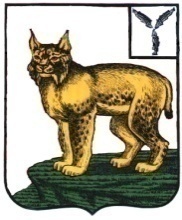 СОВЕТ ДЕПУТАТОВ ПЕРЕВЕСИНСКОГО МУНИЦИПАЛЬНОГО ОБРАЗОВАНИЯТУРКОВСКОГО МУНИЦИПАЛЬНОГО РАЙОНАСАРАТОВСКОЙ ОБЛАСТИРЕШЕНИЕ            От 00.00.000                                                                                   с. ПеревесинкаО бюджете Перевесинскогомуниципального образованияТурковского муниципального района на 2022 год ина плановый период 2023-2024 годовВ соответствии с Уставом Перевесинского муниципального образования Совет Рязанского муниципального образованияРЕШИЛ:Статья 1. Основные характеристики бюджета муниципального образования  на 2022 год и плановый период 2023 и 2024 годов.Утвердить основные характеристики бюджета муниципального образования на 2022 год и плановый период 2023-2024 годов: 1) общий объем доходов бюджета муниципального образования в сумме 4020,6 тыс. рублей, в том числе по налоговым и неналоговым доходам 2058,8 тыс. рублей; 2) общий объем расходов бюджета муниципального образования в сумме  4020,6  тыс. рублей;  3) профицит бюджета в сумме 0,0 тыс. рублей.            Статья 2. Доходы бюджета муниципального образованияУтвердить поступления доходов  в бюджет муниципального образования на 2022 год и плановый период 2023 и 2024 годов согласно приложению 1 к настоящему Решению, в том числе безвозмездные поступления.           Статья 3. Бюджетные ассигнования бюджета муниципального образования  на 2022 год и плановый период 2023 и 2024 годов.       Утвердить на 2022 год и плановый период 2023 и 2024 годов:        ведомственную структуру расходов бюджета муниципального образования согласно приложению 4 к настоящему Решению;       распределение бюджетных ассигнований  по разделам, подразделам, целевым статьям (муниципальным программам поселения и непрограммным направления деятельности), группам и подгруппам видам расходов классификации расходов бюджета муниципального образования согласно приложению 5  к настоящему Решению;         распределение бюджетных ассигнований по целевым статьям (муниципальным программам поселения и непрограммным направлениям деятельности), группам и подгруппам видам расходов классификации расходов бюджета муниципального образования согласно приложению 6 к настоящему Решению;Статья 4. Особенности администрирования доходов бюджета муниципального образования на 2022 год и плановый период 2023 и 2024 годов.Установить, что информационное взаимодействие между управлением Федерального казначейства по Саратовской области и администраторами доходов муниципального образования осуществляется через уполномоченный орган:- финансовое управление администрации Турковского муниципального района Саратовской области;-  муниципальное учреждение «Централизованная бухгалтерия органов местного самоуправления Турковского муниципального района».Статья 5. Муниципальный внутренний долг образования.Установить предельный объем муниципального внутреннего долга на 2022 год и плановый период 2023 и 2024 годов в сумме 760,85 тыс. рублей.           Установить верхний предел муниципального внутреннего долга на 1 января 2022 года в сумме 0,0 тыс. рублей.           Статья 6. Межбюджетные трансферты, предоставляемые из  бюджета муниципального образования бюджету муниципального района в соответствии с заключенными соглашениями.Утвердить на 2022 год и плановый период 2023 и 2024 годов межбюджетные трансферты в объеме 578,4 тыс. рублей, предоставляемые  из бюджета муниципального образования бюджету муниципального района, в следующих формах: иные межбюджетные трансферты на осуществление части полномочий по решению вопросов местного значения в соответствии с  заключенными соглашениями согласно приложению  7  к настоящему Решению.       Статья 7.Особенности исполнения бюджета муниципального образования.Администрация муниципального образования обеспечивает направление в 2022 году и плановом периоде 2023 и 2024 годов остатков средств бюджета муниципального образования в объеме 0,0 тыс. рублей, находящихся по состоянию на 1 января 2022 года на едином счете бюджета муниципального образования, за исключением целевых средств, полученных из областного бюджета, на покрытие временных кассовых разрывов.      Статья 8.Особенности установления отдельных расходных обязательствУстановить исходя из прогнозируемого уровня инфляции (декабрь 2022 года к декабрю 2021 года) размер индексации с 1 октября 2022 года на 3,8 процента, с 1 октября  2023 года  на 3,8 процента, с 1 октября  2024 года на 3,7 процента:размеров денежного вознаграждения лицам, замещающим муниципальные должности района, окладов месячного денежного содержания по должностям муниципальной службы района.               	Статья 9.Вступление в силу настоящего РешенияНастоящее решение вступает в силу с 1 января 2022 года.                                                                                                         Приложение 1                                                                                                          к Решению Совета                                                                                                          от №Поступление доходов  в бюджет муниципального образования на 2022 год и плановый период 2023 и 2024 годов.тыс. рублей                                                                                                         Приложение 2                                                                                                         к Решению Совета                                                                                                          от №Перечень главных администраторов доходов на 2022 год и плановый период 2023 - 2024 годов.*) Главным администратором может осуществляться администрирование поступлений по всем статьям, подстатьям и подвидам данного вида доходов.                                                                                                            Приложение 3                                                                                                          к Решению Совета                                                                                                          от №Перечень главных администраторов источников внутреннего финансирования дефицита бюджета на 2022 год и плановый период 2023 и 2024 годов.                                                                                                       Приложение 4                                                                                                       к Решению Совета                                                                                                       от №Ведомственная структура расходов бюджета муниципального образования на 2022 год и плановый период 2023 и 2024 годов.тыс.рублей                                                                                                                                                                                                           Приложение 5                                                                                                         к Решению Совета                                                                                                          от №Распределение бюджетных ассигнований бюджета муниципального образования по разделам, подразделам, целевым статьям (муниципальным программа и непрограмным направлениям деятельности), группам и подгруппам видов расходов классификации расходов бюджета муниципального образования на 2022 год и плановый период 2023 и 2024 годов. (тыс. рублей)                                                                                                        Приложение 6                                                                                                         к Решению Совета                                                                                                         от №Распределение бюджетных ассигнований по целевым статьям (муниципальным программам поселения и непрограммным направлениям деятельности), группам и подгруппам видов расходов классификации расходов бюджета муниципального образования на 2022 год и плановый период 2023 и 2024 годов.                                                                                                                                      тыс.рублей                                                                                                Приложение 7                                                                                                к Решению Совета                                                                                                от №Иные межбюджетные трансферты, предоставляемые из бюджета муниципального образования бюджету муниципального района в соответствии с заключенными соглашениями на 2022 год и плановый период 2023 и 2024 годов.(тыс. рублей)Код бюджетной классификации Российской ФедерацииНаименование доходовСуммаСуммаСуммаКод бюджетной классификации Российской ФедерацииНаименование доходов22г.23г.24г.1 00 00000 00 0000 000Налоговые и неналоговые доходы2058,82092,22089,21 01 00000 00 0000 000НАЛОГИ НА ПРИБЫЛЬ, ДОХОДЫ41,744,147,41 01 02000 01 0000 110Налог на доходы физических лиц41,744,147,41 03 00000 00 0000 000НАЛОГИ НА ТОВАРЫ (РАБОТЫ, УСЛУГИ), РЕАЛИЗУЕМЫЕ НА ТЕРРИТОРИИ РОССИЙСКОЙ ФЕДЕРАЦИИ512,2512,2512,21 03 02000 01 0000 110Акцизы по подакцизным товарам (продукции), производимым на территории Российской Федерации512,2512,2512,21 05 00000 00 0000 000НАЛОГИ НА СОВОКУПНЫЙ ДОХОД102,7108,9115,41 05 03000 01 0000 110Единый сельскохозяйственный налог102,7108,9115,41 06 00000 00 0000 000НАЛОГИ НА ИМУЩЕСТВО54,254,247,41 06 01000 00 0000 110Налог на имущество физических лиц54,254,247,41 06 06000 00 0000 110Земельный налог1348,01373,01367,02 02 00000 00 0000 000Безвозмездные поступления от других бюджетов бюджетной системы Российской Федерации1961,836,738,72 02 10000 00 0000 150Дотации бюджетам субъектов Российской Федерации и муниципальных образований, в том числе:35,836,738,02 02 16001 10 0001 150Дотация бюджетам сельских поселений на выравнивание бюджетной обеспеченности из бюджета субъекта Российской Федерации35,836,738,02 00 00000 00 0000 000Субсидии бюджетам бюджетной системы, в том числе:1926,00,00,02 02 20000 00 0000 000Субсидии бюджетам поселений области на обеспечение дорожной деятельности в отношении автомобильных дорог общего пользования местного значения в границах населенных пунктов сельских поселений за счет средств областного дорожного фонда1926,00,00,0Всего4020,62128,92127,2Код главного администратораКод бюджетной классификацииНаименование123062Администрация Турковского муниципального района Саратовской областиАдминистрация Турковского муниципального района Саратовской области0621 17 01050 10 0000 180Невыясненные поступления, зачисляемые в бюджеты  сельских поселений063Финансовое управление администрации Турковского муниципального района Саратовской областиФинансовое управление администрации Турковского муниципального района Саратовской области0631 17 01050 10 0000 180Невыясненные поступления, зачисляемые в бюджеты сельских поселений071Администрация Перевесинского  муниципального образования Турковского муниципального района Саратовской областиАдминистрация Перевесинского  муниципального образования Турковского муниципального района Саратовской области0711 08 04020 01 0000 110Государственная пошлина за совершение нотариальных действий должностными лицами органов местного самоуправления, уполномоченными в соответствии с законодательными актами Российской Федерации на совершение нотариальных действий(*)0711 13 02995 10 0000 130Прочие доходы от компенсации затрат бюджетов сельских поселений0711 14 02053 10 0000 410Доходы от реализации иного имущества, находящегося в собственности сельских поселений (за исключением имущества муниципальных бюджетных и автономных учреждений, а также имущества муниципальных унитарных предприятий, в том числе казенных), в части реализации основных средств по указанному имуществу0711 16 10031 10 0000 140Возмещение ущерба при возникновении страховых случаев, когда выгодоприобретателями выступают получатели средств бюджета сельского поселения0711 16 07090 10 0000 140Иные штрафы, неустойки, пени, уплаченные в соответствии с законом или договором в случае неисполнения или ненадлежащего исполнения обязательств перед муниципальным органом, (муниципальным казенным учреждением) сельского поселения0711 16 07010 10 0000 140Штрафы, неустойки, пени, уплаченные в случае просрочки исполнения поставщиком (подрядчиком, исполнителем) обязательств, предусмотренных муниципальным контрактом, заключенным муниципальным органом, казенным учреждением сельского поселения0711 17 01050 10 0000 180Невыясненные поступления, зачисляемые в  бюджеты  сельских поселений071 2 19 60010 10 0000 150Возврат прочих остатков субсидий, субвенций и иных межбюджетных трансфертов, имеющих целевое назначение, прошлых лет из бюджетов сельских поселений0712 02 00000 00 0000 150Безвозмездные поступления от других бюджетов бюджетной системы Российской Федерации (*)Код главного администратораКод бюджетной классификацииНаименование123046Администрация Перевесинского муниципального образования Турковского муниципального района Саратовской областиАдминистрация Перевесинского муниципального образования Турковского муниципального района Саратовской области07101 02 00 00 10 0000 710Получение кредитов от кредитных организаций бюджетом поселений в валюте Российской Федерации07101 02 00 00 10 0000 810Погашение бюджетом поселений кредитов от кредитных организаций в валюте Российской Федерации07101 03 00 00 10 0000 710Получение кредитов от других бюджетов бюджетной системы Российской Федерации бюджетом поселений в валюте Российской Федерации07101 03 00 00 10 0000 810Погашение бюджетом поселений кредитов от других бюджетов бюджетной системы в валюте Российской Федерации07101 05 02 01 10 0000 510Увеличение прочих остатков денежных средств поселений07101 05 02 01 10 0000 610Уменьшение прочих остатков денежных средств бюджета поселенийНаименованиеКодРаз-делПод-разделЦелевая статьяВид расходовСуммаНаименованиеКодРаз-делПод-разделЦелевая статьяВид расходов202220232024123456789Администрация Перевесинского муниципального образования0714 020,62 128,92 127,2Общегосударственные вопросы071011 582,42 128,92 127,2Функционирование высшего должностного лица субъекта Российской Федерации и муниципального образования0710102639,91 002,81 002,8Выполнение функций органами местного самоуправления071010281 0 00 00000639,91 002,81 002,8Обеспечение деятельности органов местного самоуправления071010281 1 00 00000639,91 002,81 002,8Расходы на обеспечение деятельности Главы муниципального образования071010281 1 00 01100639,91 002,81 002,8Расходы на выплаты персоналу в целях обеспечения выполнения функций государственными (муниципальными) органами, казенными учреждениями, органами управления государственными внебюджетными фондами071010281 1 00 01100100639,91 002,81 002,8Расходы на выплаты персоналу государственных (муниципальных) органов071010281 1 00 01100120639,91 002,81 002,8Функционирование Правительства Российской Федерации, высших исполнительных органов государственной власти субъектов Российской Федерации, местных администраций0710104942,51 126,11 124,4Выполнение функций органами местного самоуправления071010481 0 00 00000942,51 126,11 124,4Обеспечение деятельности органов местного самоуправления071010481 3 00 00000942,51 126,11 124,4Расходы на обеспечение функций центрального аппарата071010481 3 00 02200942,51 126,11 124,4Расходы на выплаты персоналу в целях обеспечения выполнения функций государственными (муниципальными) органами, казенными учреждениями, органами управления государственными внебюджетными фондами071010481 3 00 02200100942,51 126,11 124,4Расходы на выплаты персоналу государственных (муниципальных) органов071010481 3 00 02200120942,51 126,11 124,4Национальная экономика071042 438,20,00,0Дорожное хозяйство(дорожные фонды)07104092 438,20,00,0Муниципальная программа "Ремонт  автомобильных дорог общего пользования и содержание улично-дорожной  муниципальных образований Турковского муниципального района"071040965 0 00 000002 438,20,00,0Основное мероприятие "Ремонт автомобильных дорог общего пользования и содержание улично-дорожной сети  муниципальных образований Турковского муниципального района "071040965 0 01 000001 926,00,00,0Реализация основного мероприятия071040965 0 01 С00001 926,00,00,0Закупка товаров, работ и услуг для государственных (муниципальных) нужд071040965 0 01 С00002001 926,00,00,0Иные закупки товаров, работ и услуг для обеспечения государственных (муниципальных) нужд071040965 0 01 С00002401 926,00,00,0Обеспечение дорожной деятельности в отношении автомобильных дорог общего пользования местного значения в границах населенных пунктов сельских поселений за счет средств областного дорожного фонда071040965 0 02 00000512,20,00,0Реализация основного мероприятия071040965 0 02 С0000512,20,00,0Закупка товаров, работ и услуг для государственных (муниципальных) нужд071040965 0 02 С0000200512,20,00,0Иные закупки товаров, работ и услуг для обеспечения государственных (муниципальных) нужд071040965 0 02 С0000240512,20,00,0Всего4 020,62 128,92 127,2НаименованиеРазделПод-разделЦелевая статьяВид расходовСуммаСуммаСуммаНаименованиеРазделПод-разделЦелевая статьяВид расходов2022 год2023 год2024 год12345678Общегосударственные вопросы011 582,42 128,92 127,2Функционирование высшего должностного лица субъекта Российской Федерации и муниципального образования0102639,91 002,81 002,8Выполнение функций органами местного самоуправления010281 0 00 00000639,91 002,81 002,8Обеспечение деятельности органов местного самоуправления010281 1 00 00000639,91 002,81 002,8Расходы на обеспечение деятельности Главы муниципального образования010281 1 00 01100639,91 002,81 002,8Расходы на выплаты персоналу в целях обеспечения выполнения функций государственными (муниципальными) органами, казенными учреждениями, органами управления государственными внебюджетными фондами010281 1 00 01100100639,91 002,81 002,8Расходы на выплаты персоналу государственных (муниципальных) органов010281 1 00 01100120639,91 002,81 002,8Функционирование Правительства Российской Федерации, высших исполнительных органов государственной власти субъектов Российской Федерации, местных администраций0104942,51 126,11 124,4Выполнение функций органами местного самоуправления010481 0 00 00000942,51 126,11 124,4Обеспечение деятельности органов местного самоуправления010481 3 00 00000942,51 126,11 124,4Расходы на обеспечение функций центрального аппарата010481 3 00 02200942,51 126,11 124,4Расходы на выплаты персоналу в целях обеспечения выполнения функций государственными (муниципальными) органами, казенными учреждениями, органами управления государственными внебюджетными фондами010481 3 00 02200100942,51 126,11 124,4Расходы на выплаты персоналу государственных (муниципальных) органов010481 3 00 02200120942,51 126,11 124,4Национальная экономика042 438,20,00,0Дорожное хозяйство(дорожные фонды)04092 438,20,00,0Муниципальная программа "Ремонт  автомобильных дорог общего пользования и содержание улично-дорожной  муниципальных образований Турковского муниципального района"040965 0 00 000002 438,20,00,0Основное мероприятие "Ремонт автомобильных дорог общего пользования и содержание улично-дорожной сети  муниципальных образований Турковского муниципального района "040965 0 01 000001 926,00,00,0Реализация основного мероприятия040965 0 01 С00001 926,00,00,0Закупка товаров, работ и услуг для государственных (муниципальных) нужд040965 0 01 С00002001 926,00,00,0Иные закупки товаров, работ и услуг для обеспечения государственных (муниципальных) нужд040965 0 01 С00002401 926,00,00,0Обеспечение дорожной деятельности в отношении автомобильных дорог общего пользования местного значения в границах населенных пунктов сельских поселений за счет средств областного дорожного фонда040965 0 02 00000512,20,00,0Реализация основного мероприятия040965 0 02 С0000512,20,00,0Закупка товаров, работ и услуг для государственных (муниципальных) нужд040965 0 02 С0000200512,20,00,0Иные закупки товаров, работ и услуг для обеспечения государственных (муниципальных) нужд040965 0 02 С0000240512,20,00,0Всего4 020,602 128,902 127,20НаименованиеЦелевая статьяВид расходовСуммаСуммаСуммаНаименованиеЦелевая статьяВид расходов2022 год2023 год2024 год123456Муниципальная программа "Ремонт  автомобильных дорог общего пользования и содержание улично-дорожной  муниципальных образований Турковского муниципального района"Муниципальная программа "Ремонт  автомобильных дорог общего пользования и содержание улично-дорожной  муниципальных образований Турковского муниципального района"65 0 00 000002 438,20,00,0Основное мероприятие "Ремонт автомобильных дорог общего пользования и содержание улично-дорожной сети  муниципальных образований Турковского муниципального района "Основное мероприятие "Ремонт автомобильных дорог общего пользования и содержание улично-дорожной сети  муниципальных образований Турковского муниципального района "65 0 01 000001 926,00,00,0Реализация основного мероприятияРеализация основного мероприятия65 0 01 С00001 926,00,00,0Закупка товаров, работ и услуг для государственных (муниципальных) нуждЗакупка товаров, работ и услуг для государственных (муниципальных) нужд65 0 01 С00002001 926,00,00,0Иные закупки товаров, работ и услуг для обеспечения государственных (муниципальных) нуждИные закупки товаров, работ и услуг для обеспечения государственных (муниципальных) нужд65 0 01 С00002401 926,00,00,0Обеспечение дорожной деятельности в отношении автомобильных дорог общего пользования местного значения в границах населенных пунктов сельских поселений за счет средств областного дорожного фондаОбеспечение дорожной деятельности в отношении автомобильных дорог общего пользования местного значения в границах населенных пунктов сельских поселений за счет средств областного дорожного фонда65 0 02 00000512,20,00,0Реализация основного мероприятияРеализация основного мероприятия65 0 02 С0000512,20,00,0Закупка товаров, работ и услуг для государственных (муниципальных) нуждЗакупка товаров, работ и услуг для государственных (муниципальных) нужд65 0 02 С0000200512,20,00,0Иные закупки товаров, работ и услуг для обеспечения государственных (муниципальных) нуждИные закупки товаров, работ и услуг для обеспечения государственных (муниципальных) нужд65 0 02 С0000240512,20,00,0Выполнение функций органами местного самоуправленияВыполнение функций органами местного самоуправления81 0 00 000001 582,42 128,92 127,2Обеспечение деятельности органов местного самоуправленияОбеспечение деятельности органов местного самоуправления81 1 00 00000639,91 002,81 002,8Расходы на обеспечение деятельности Главы муниципального образованияРасходы на обеспечение деятельности Главы муниципального образования81 1 00 01100639,91 002,81 002,8Расходы на выплаты персоналу в целях обеспечения выполнения функций государственными (муниципальными) органами, казенными учреждениями, органами управления государственными внебюджетными фондамиРасходы на выплаты персоналу в целях обеспечения выполнения функций государственными (муниципальными) органами, казенными учреждениями, органами управления государственными внебюджетными фондами81 1 00 01100100639,91 002,81 002,8Расходы на выплаты персоналу государственных (муниципальных) органовРасходы на выплаты персоналу государственных (муниципальных) органов81 1 00 01100120639,91 002,81 002,8Обеспечение деятельности органов местного самоуправленияОбеспечение деятельности органов местного самоуправления81 3 00 00000942,51 126,11 124,4Расходы на обеспечение функций центрального аппаратаРасходы на обеспечение функций центрального аппарата81 3 00 02200942,51 126,11 124,4Расходы на выплаты персоналу в целях обеспечения выполнения функций государственными (муниципальными) органами, казенными учреждениями, органами управления государственными внебюджетными фондамиРасходы на выплаты персоналу в целях обеспечения выполнения функций государственными (муниципальными) органами, казенными учреждениями, органами управления государственными внебюджетными фондами81 3 00 02200100942,51 126,11 124,4Расходы на выплаты персоналу государственных (муниципальных) органовРасходы на выплаты персоналу государственных (муниципальных) органов81 3 00 02200120942,51 126,11 124,4Всего4 020,602 128,902 127,20п/пНаименованиеСумма1.Иные межбюджетные трансферты, передаваемые бюджетам муниципальных районов из бюджетов поселений на исполнение переданных полномочий по составлению, исполнению бюджета муниципального образования и контроль за его исполнением, составление отчета об исполнении бюджета муниципального образования357,12.Иные межбюджетные трансферты, передаваемые бюджетам муниципальных районов из бюджетов поселений на исполнение переданных полномочий по содействию в развитии сельскохозяйственного производства, создание условий для развития малого и среднего предпринимательства104,33.Иные межбюджетные трансферты, передаваемые бюджетам муниципальных районов из бюджетов поселений на исполнение переданных полномочий по организации проведения официальных физкультурно-оздоровительных и спортивных мероприятий 57,44.Иные межбюджетные трансферты, передаваемые бюджетам муниципальных районов из бюджетов поселений на исполнение  переданных полномочий по созданию условий для организации досуга и обеспечения жителей поселения услугами организаций культуры59,6Всего578,4